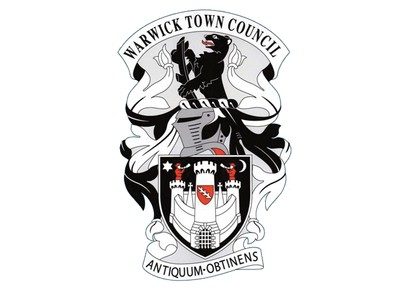 Warwick Town CouncilCastle Hill Baptist Church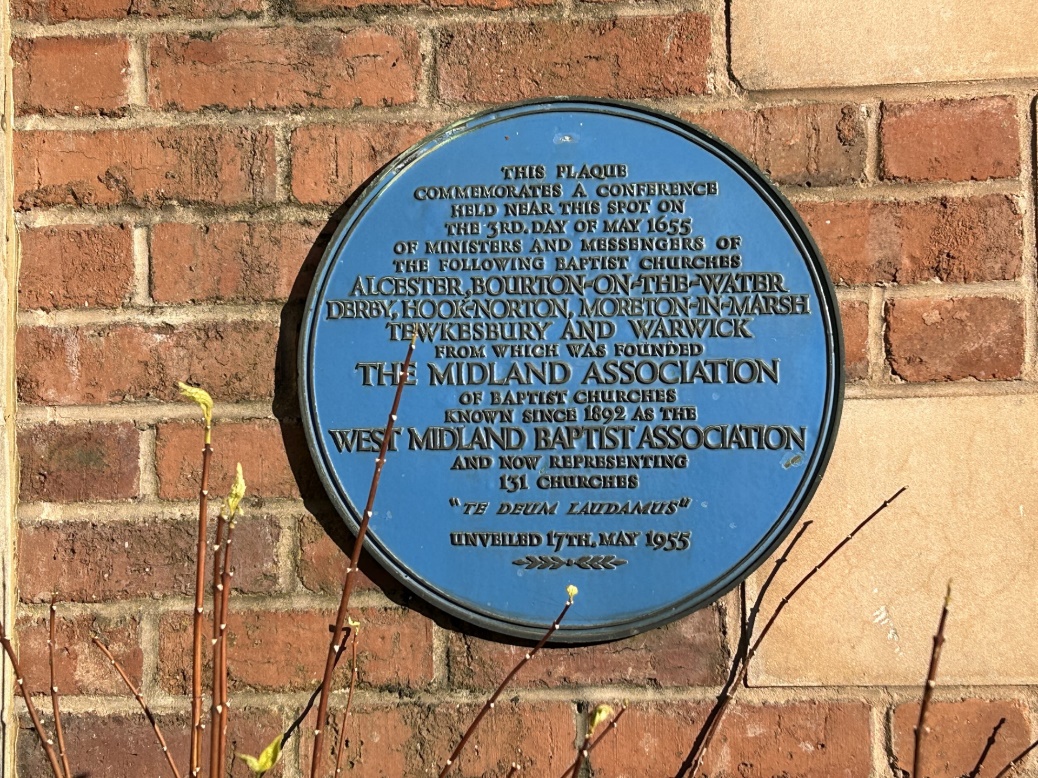 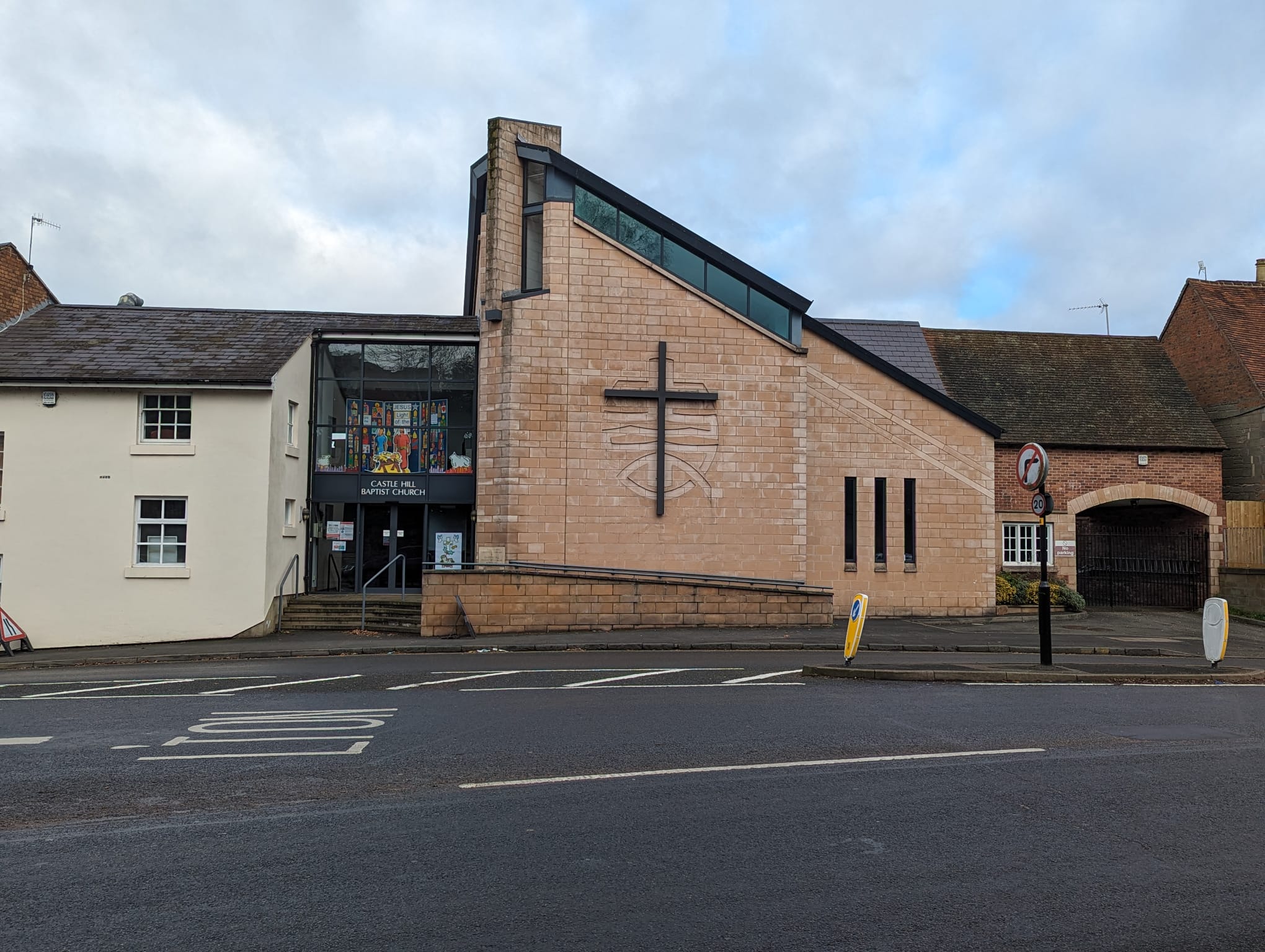 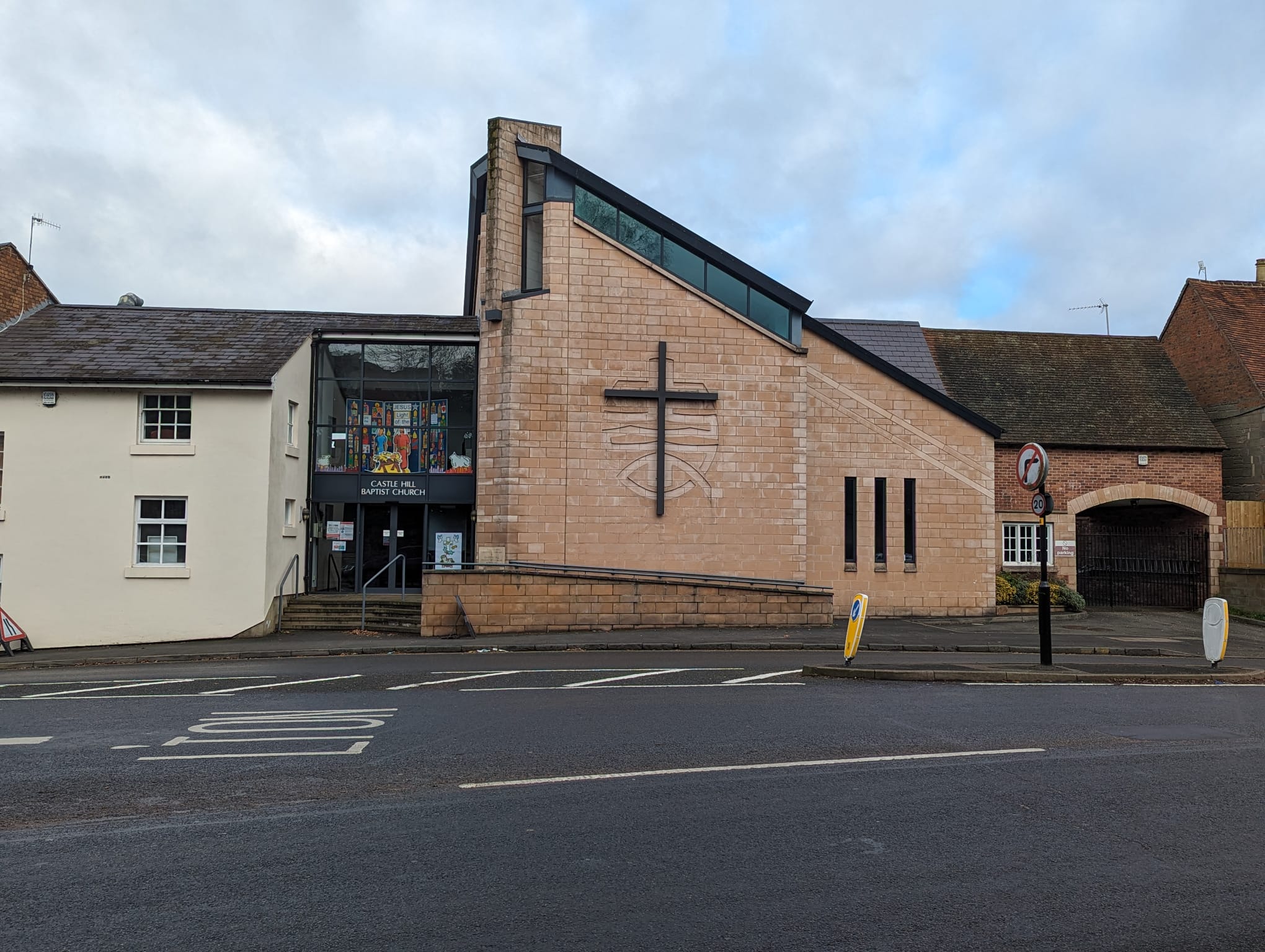 At the end of the 18th century the church began a Sunday school. By 1820 the church was near closure and only the effort of a deacon of the church saved it. A decade later an extension was necessary. In 1866 a much larger Gothic revival style church was built; this was in place for the next 120 years.By the mid-20th century, the church building was causing serious concern. In the end a new church building was erected, this was a long project which began in 1970, the same year that the pub next door came onto the market, this was bought by the church together with the accompanying car park. The former pub saw use as general purpose church rooms, the church hall saw use for youth work. By 1986 the condition of the church had deteriorated and Sunday services were moved to the church hall in Gerrard Street.In 1993 Warwick Town Council backed by English Heritage stated that the 1866 building must be preserved given its historic nature. The planning application for the new building was rejected. A revised planning application for the new building was approved in 1997. Funding for the estimated cost of £650,000 was raised through a combination of congregational giving, charitable grants and bank loans. It was completed a year later. The church then saw a renaissance in its new building, holding many events including two Sunday services, a playgroup, toddlers’ group, prayer meetings and a youth group. 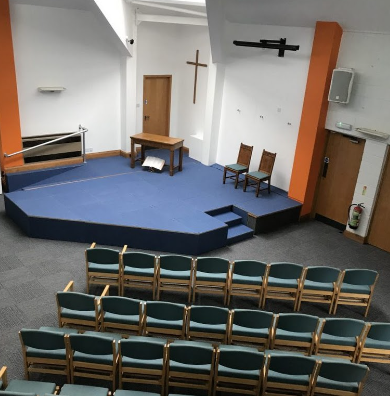 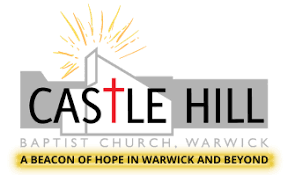 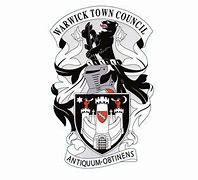 